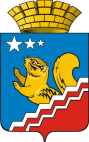 Свердловская областьГЛАВА ВОЛЧАНСКОГО ГОРОДСКОГО ОКРУГАпостановление30.07.2018    год	      	                                 		                                                      №  350г. ВолчанскОб утверждении Перечня комплексных программ Волчанского городского округа, подлежащих реализации в 2019 годуВ соответствии  с постановлением главы Волчанского городского округа от 20.11.2013 года № 921 «Об утверждении Порядка формирования и реализации муниципальных программ Волчанского городского округа» (с изменениями от 07.04.2015 года № 224; от 24.09.2015 года № 691; от 18.08.2017 года № 393), ПОСТАНОВЛЯЮ:Утвердить Перечень комплексных программ Волчанского городского округа, подлежащих реализации в 2018 году (прилагается).2. Настоящее постановление разместить на официальном сайте Волчанского городского округа в сети Интернет http:// volchansk-adm.ru/.3. Контроль за исполнением настоящего постановления возложить на начальника экономического отдела администрации Волчанского городского округа Феттер Е.В. Глава городского округа							   А.В. ВервейнУТВЕРЖДЕНпостановлением главыВолчанского городского округаот 30.07.2018   года № 350ПЕРЕЧЕНЬКОМПЛЕКСНЫХ ПРОГРАММ ВОЛЧАНСКОГО ГОРОДСКОГО ОКРУГА, ПОДЛЕЖАЩИХ РЕАЛИЗАЦИИ В 2019 ГОДУСписок используемых сокращений:НПА – нормативно-правовой акт;ВГО – Волчанский городской округ.№ п/пНаименование программыРеквизиты НПА1Программа демографического развития Волчанского городского округа на период до 2025 годаРешение Волчанской городской Думы от 28.08.2008 года № 692Программа по реализации приоритетного национального проекта «Доступное и комфортное жилье – гражданам России» в Волчанском городском округе на 2015-2020 годыПостановление главы ВГО от 25.12.2014 года № 10783Комплексная программа «Повышение безопасности дорожного движения на территории Волчанского городского округа на 2016-2020 годы»Постановление главы ВГО от 17.09.2015 года № 6744Комплексное развитие систем коммунальной инфраструктуры Волчанского городского округа до 2030 годаПостановление главы ВГО от 30.12.2014 года № 1152